Publicado en  el 26/03/2015 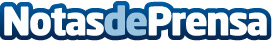 Estreno sin sobresaltos para Carolina Marín en el India OpenDatos de contacto:Nota de prensa publicada en: https://www.notasdeprensa.es/estreno-sin-sobresaltos-para-carolina-marin-en_1 Categorias: Otros deportes http://www.notasdeprensa.es